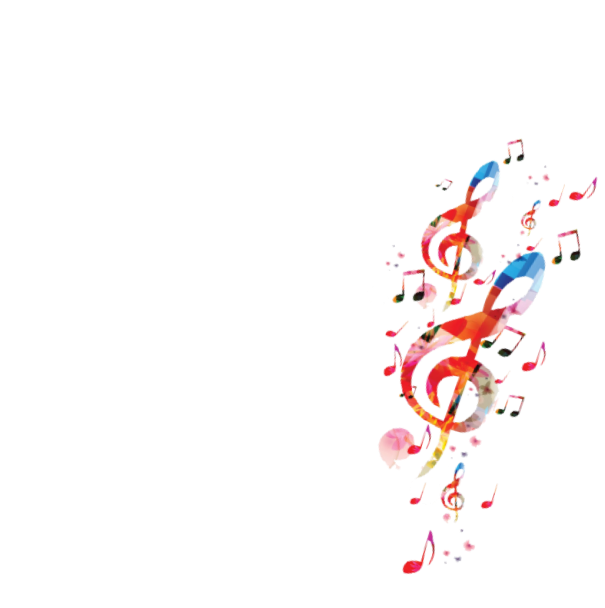 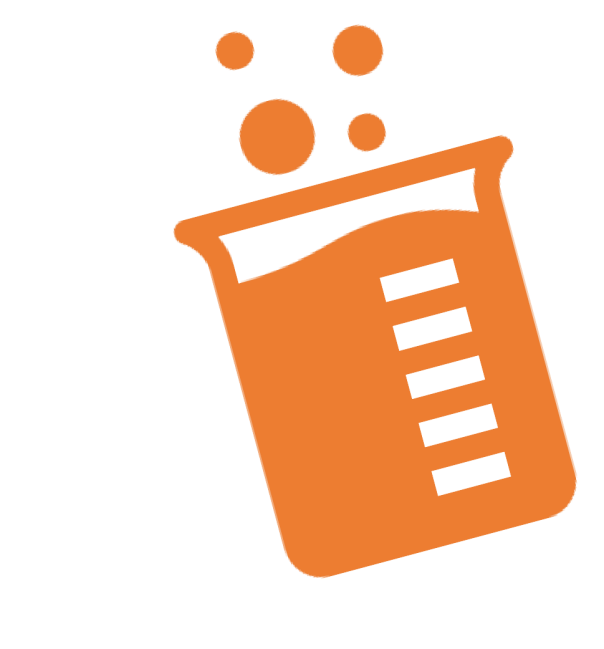 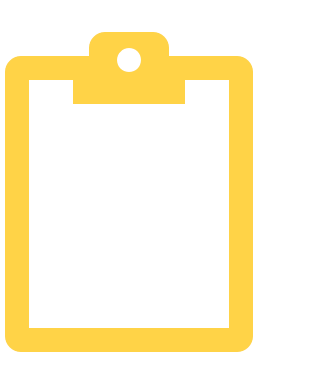 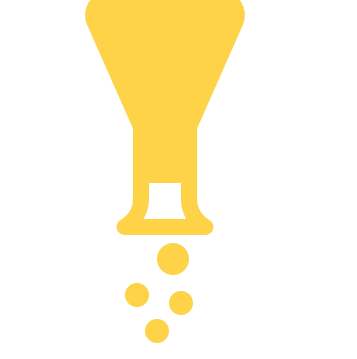 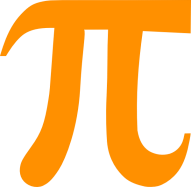 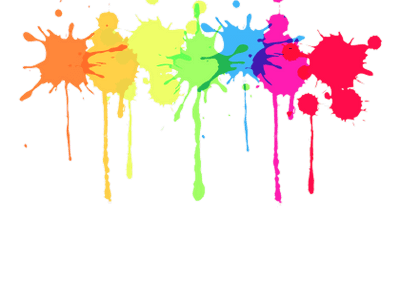 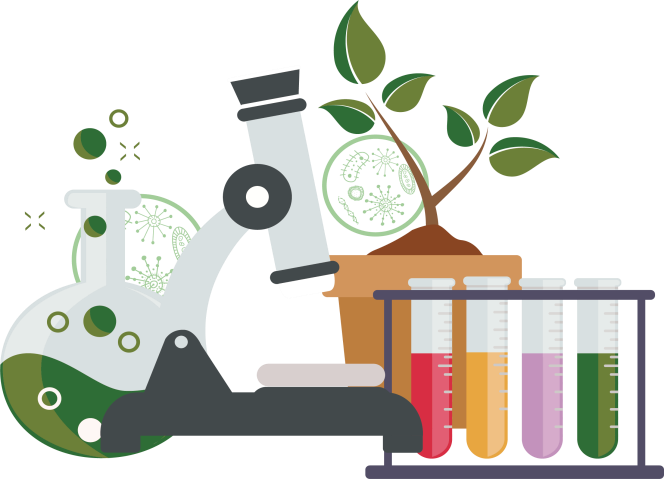 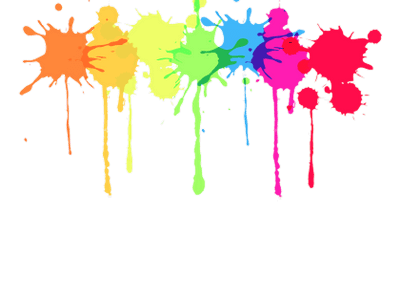 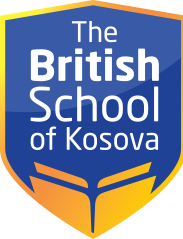 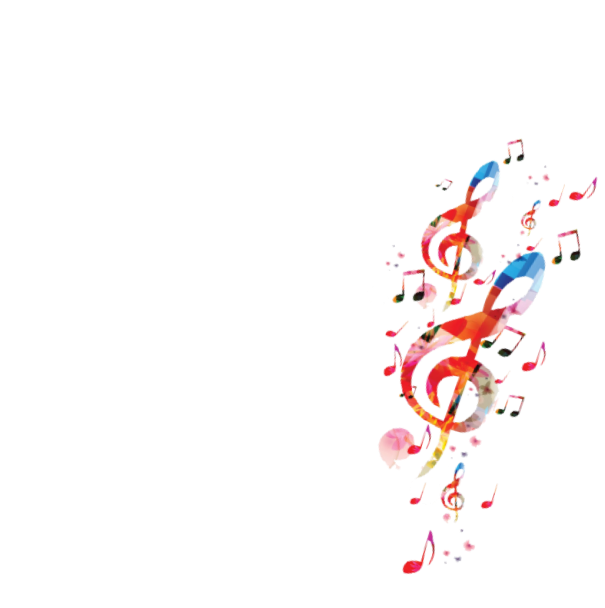 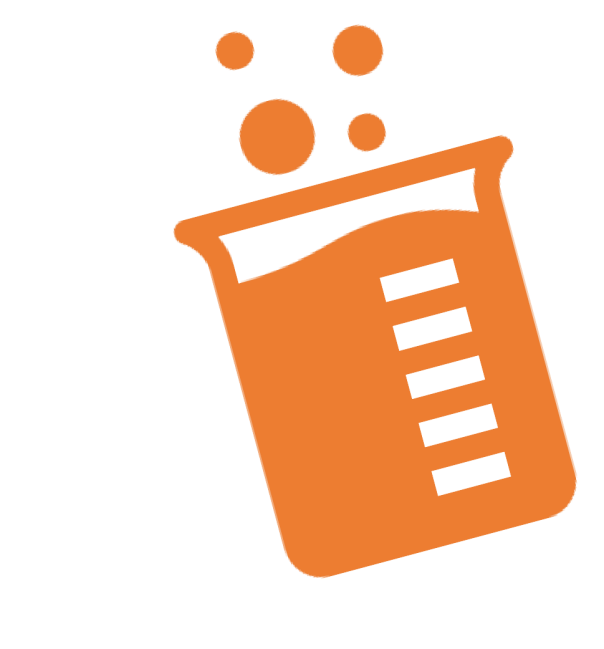 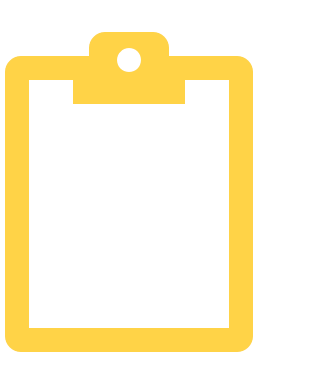 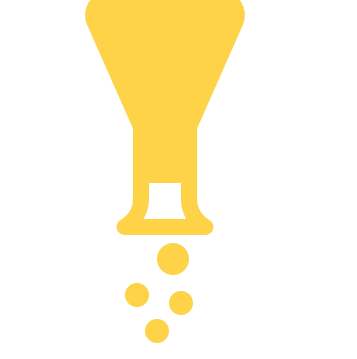 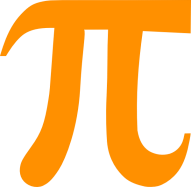 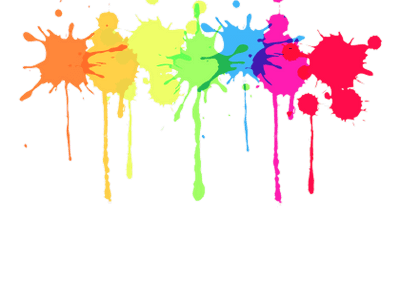 SCHEDULE – CLASS IV/ASCHEDULE – CLASS IV/ASCHEDULE – CLASS IV/ASCHEDULE – CLASS IV/ASCHEDULE – CLASS IV/ASCHEDULE – CLASS IV/ACLASSMONDAYTUESDAYWEDNESDAYTHURSDAYFRIDAY1EnglishArtAlbanianPhysical educationPhysical education2EnglishMathematicsMathematicsEnglishAlbanian3MathematicsAlbanianMathematicsMathematicsMathematics4MusicEnglishEnglishMathematicsEnglish5AlbanianEnglish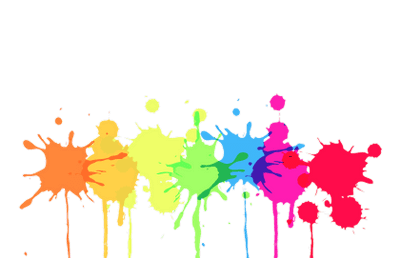 EnglishAlbanianEnglish6Society and the environmentHuman and natureElective subjectHuman and natureSociety and the environment